ПРОФЕСИОНАЛНА ГИМНАЗИЯ ПО ХРАНИТЕЛНИ ТЕХНОЛОГИИ И ТЕХНИКА – ГР. ПЛОВДИВ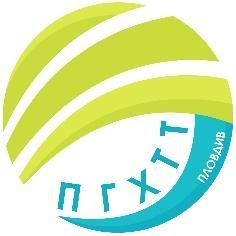 e- mail: pghtt_plov@pghtt.net, http://pghtt.net/гр. Пловдив 4003, бул. „Васил Априлов” № 156, Директор: 032/95-28-38, Секретар: 032/95-50-18,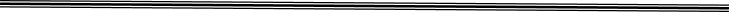 Клас ХII АГРАФИК ЗА КЛАСНИ И КОНТРОЛНИ РАБОТИI СРОК НА 2021/2022 УЧЕБНА ГОДИНАинж. Людмила Ганчева,  директор на ПГ по хранителни технологии и техника -гр. ПловдивУчебен предметСептемвриОктомвриНоемвриДекемвриЯнуариУчебен предметдата/часдата/часдата/часдата/часдата/часБългарски език и литература30.11.2021 г.1-2 час/К.Р./10.01.20225 часЧЕ – немски/руски език24.11.2021г.2 час12.01.2022 г.2-3 час/К.Р./Математика08.11.2021г.2 час09.12.2021г.1 час/К.Р./Гражданско образование17.09.2021г.1 часЧЕП – английски език22.11.2021г3 часАвтоматизация на производството20.10.2021г.6 часХладилници, хладилни съоръжения и климатизация20.09.2021г.5 часТехнологично проектиране28.09.2021г.2 часХладилни машини и инсталации21.09.2021г.6 часОползотворяване на отпадната енергия от хранително-вкусовата промишленост10.11.2021г.4 час